‘The perceived legitimacy of deliberative minipublics: Taking the perspective of polarised citizens’Appendix A: Sample description Table A1: Socio-demographic distributions of respondents (n = 932) and the Northern Ireland populationPopulation data sources: Northern Ireland 2011 Census (for sex, age and religious/community background); Northern Ireland 2019 Labour Force Survey (for educational level among working age population); Northern Ireland Life and Times Survey 2019 (for ethno-national identity). We fielded our survey with Survation, a major survey company based in the UK which is registered with the Market Research Society (MRS) and is a member of the British Polling Council (BPC). Fieldwork took place between 8 August and 12 September 2019, during which time there were no major political developments in the region. Participants were recruited by email from Survation’s online panel of over one million UK residents, with the incentive of earning points towards a cash reward (equalling approximately £0.50 per five minutes of survey participation time).From our total sample of 1,018 participants, we are able to include 932 respondents in our main analysis. This analytical sample thus consists of respondents who have answered at least one of the dependent variables (general evaluation of the minipublic and/or outcome acceptance), one of the independent variables (ideological and/or affective polarisation) as well as the control variables.Appendix B: Survey designFigure B1: Infographic shown to survey respondents on the minipublic procedure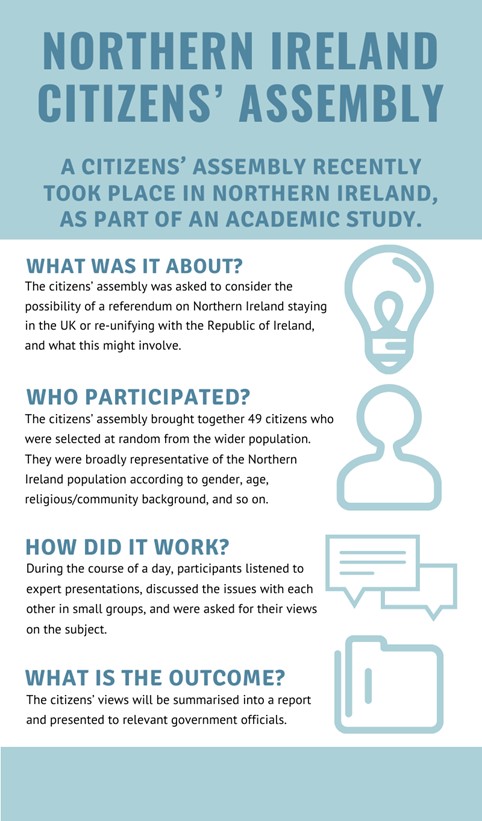 Note: In constructing the infographic, every effort was made to communicate as clearly and concisely as possible the key information that respondents were likely to need in order to make a basic evaluation, such as regarding the nature of the minipublic participants and the deliberative process. The participants were not explicitly asked to provide a collective recommendation on whether Northern Ireland should stay in the UK or join a united Ireland. Instead, at the end of the deliberative process the participants were asked in a post-survey to indicate their level of support or opposition for each of the three constitutional options (see Figure 1 in main text). The status quo received the highest level of support, an integrated united Ireland received the next highest level of support – around the mid-point of the scale – and the option of a devolved united Ireland received the lowest level of support.While the basic issue of Northern Ireland’s constitutional future is widely understood in broad terms, the precise nature of a united Ireland has not been explored in significant detail. Traditionally Irish unity has been understood as the effective integration of Northern Ireland into a unitary state. However, Northern Ireland could also continue to exist as a devolved region within a united Ireland, hence the rationale for the minipublic to deliberate on the relative merits and drawbacks of these different possibilities.The purpose of this minipublic was to provide participants with relevant information about the possible options as well as the space to discuss them freely with one another in structured discussion. Yet, any change to Northern Ireland’s constitutional status can only take place with the support of a majority of voters in a referendum, as per the 1998 Belfast/Good Friday Agreement. The organisers deliberately avoided generating media attention prior to the event, noting that the minipublic was “not designed to predict exactly how a real world [referendum] campaign would unfold, but rather to show what happens in a reasoned deliberative setting” (Garry et al., 2020, p. 445).Table B1: Dependent variablesNote: ‘Don’t know’ answers are coded as missing values. Table B2: Independent variablesNote: ‘Don’t know’ answers are coded as missing values. Table B3: Control variablesNote: ‘Don’t know’ answers are coded as missing values. Table B4: Mediating variablesNote: ‘Don’t know’ answers are coded as missing values. Appendix C: Main analysesTable C1: Means and standard deviation for the perceived legitimacy of the minipublic across different levels of polarised attitudesNote: Splits in subgroups are scale-based as indicated in the first column. Table C2: OLS Regression of the perceived legitimacy of minipublicsAppendix D: Exploratory analysesFor the purpose of the exploratory analyses, we normalised all variables to range from 0 to 1. This allows us to compare effect sizes of the different variables (which were initially measured on different scales). Figure D1: Mediation analyses with ideological polarisation and general evaluations of the minipublic (using bootstrapped standard errors with 10,000 replications)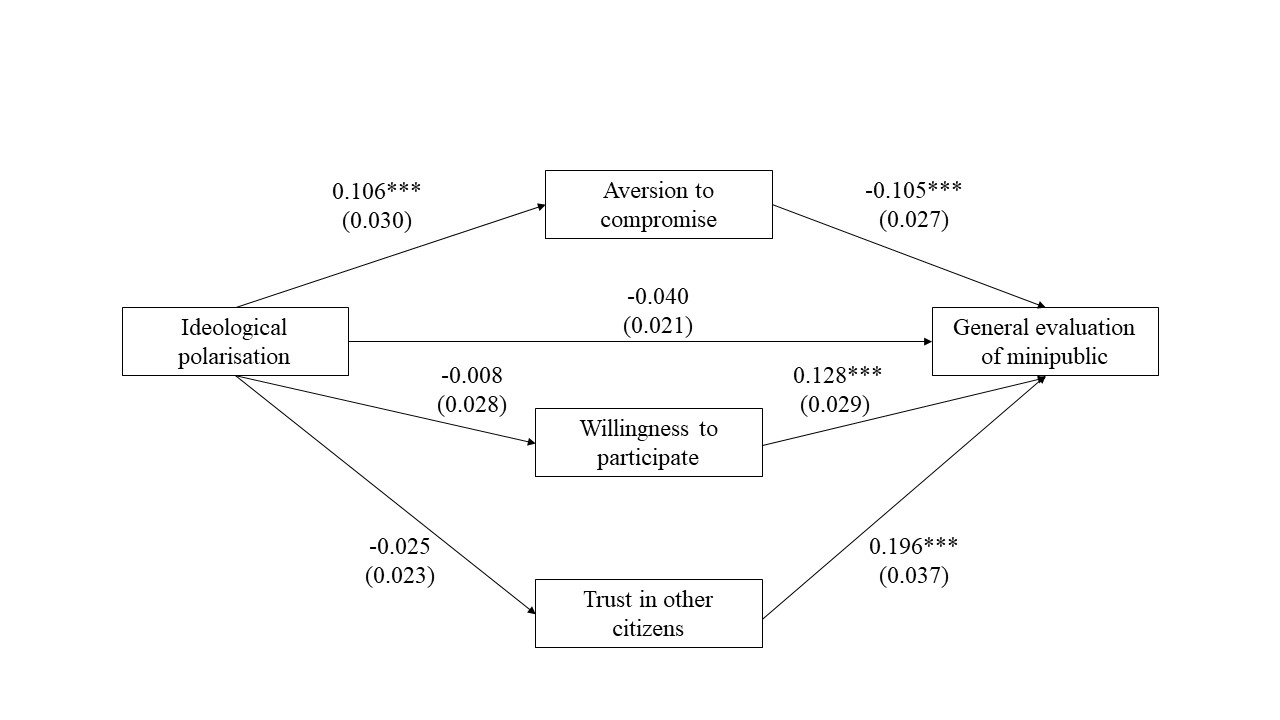 * p<0.05; ** p<0.01; *** p<0.001; Note: Unstandardized estimates and standard errors in parentheses. Mediation analyses using gsem with bootstrapped standard errors (10,000 replications). Models include controls for sex, age, education level, community background, political interest and satisfaction with democracy – which are not displayed for reasons of readability. Corresponding tables can be found in the replication materials and are available upon request. Figure D2: Mediation analyses with affective polarisation and general evaluations of the minipublic (using bootstrapped standard errors with 10,000 replications)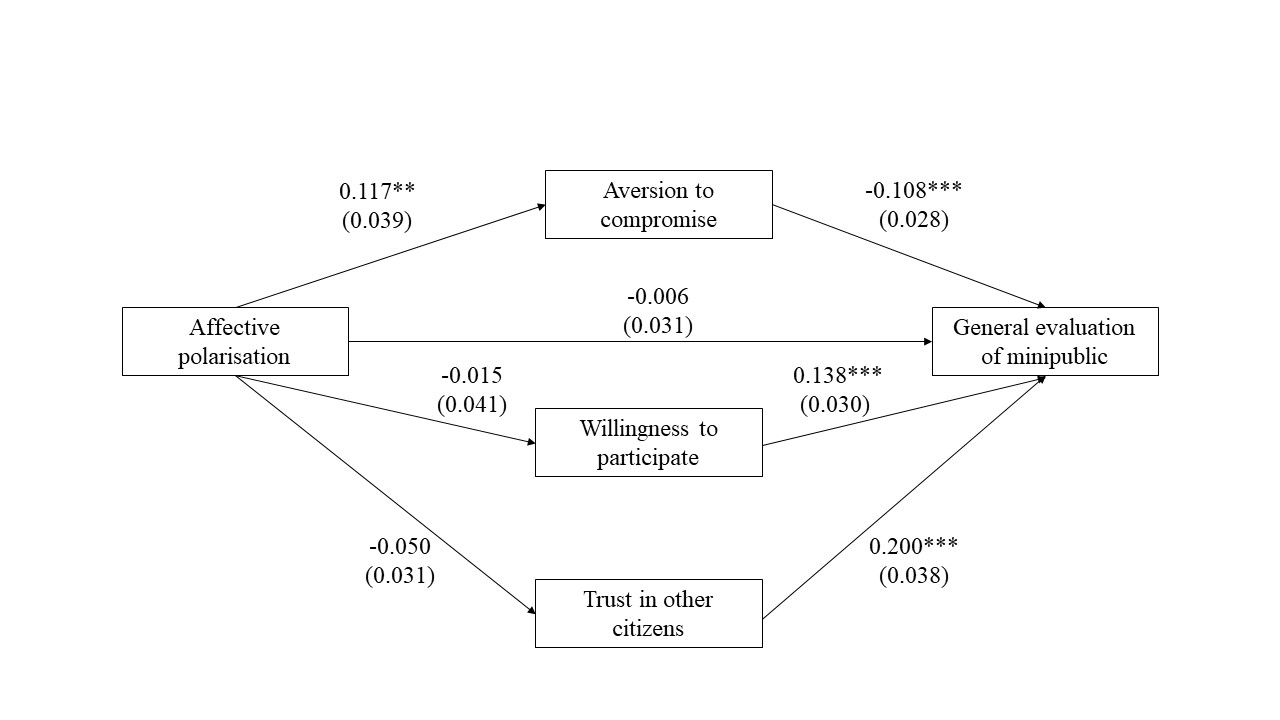 * p<0.05; ** p<0.01; *** p<0.001; Note: Unstandardized estimates and standard errors in parentheses. Mediation analyses using gsem with bootstrapped standard errors (10,000 replications). Models include controls for sex, age, education level, community background, political interest and satisfaction with democracy – which are not displayed for reasons of readability. Corresponding tables can be found in the replication materials and are available upon request. Figure D3: Mediation analyses with ideological polarisation and outcome acceptance (using bootstrapped standard errors with 10,000 replications)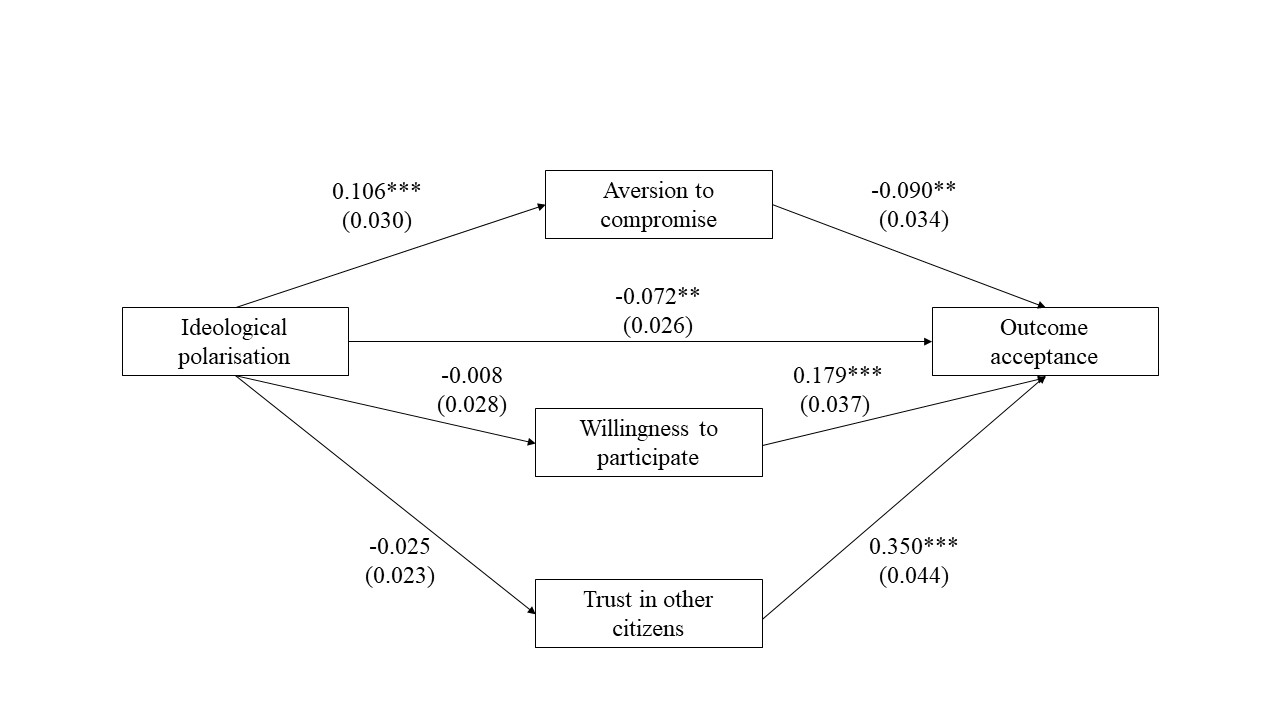 * p<0.05; ** p<0.01; *** p<0.001; Note: Unstandardized estimates and standard errors in parentheses. Mediation analyses using gsem with bootstrapped standard errors (10,000 replications). Models include controls for sex, age, education level, community background, political interest and satisfaction with democracy – which are not displayed for reasons of readability. Corresponding tables can be found in the replication materials and are available upon request. Figure D4: Mediation analyses with affective polarisation and outcome acceptance (using bootstrapped standard errors with 10,000 replications)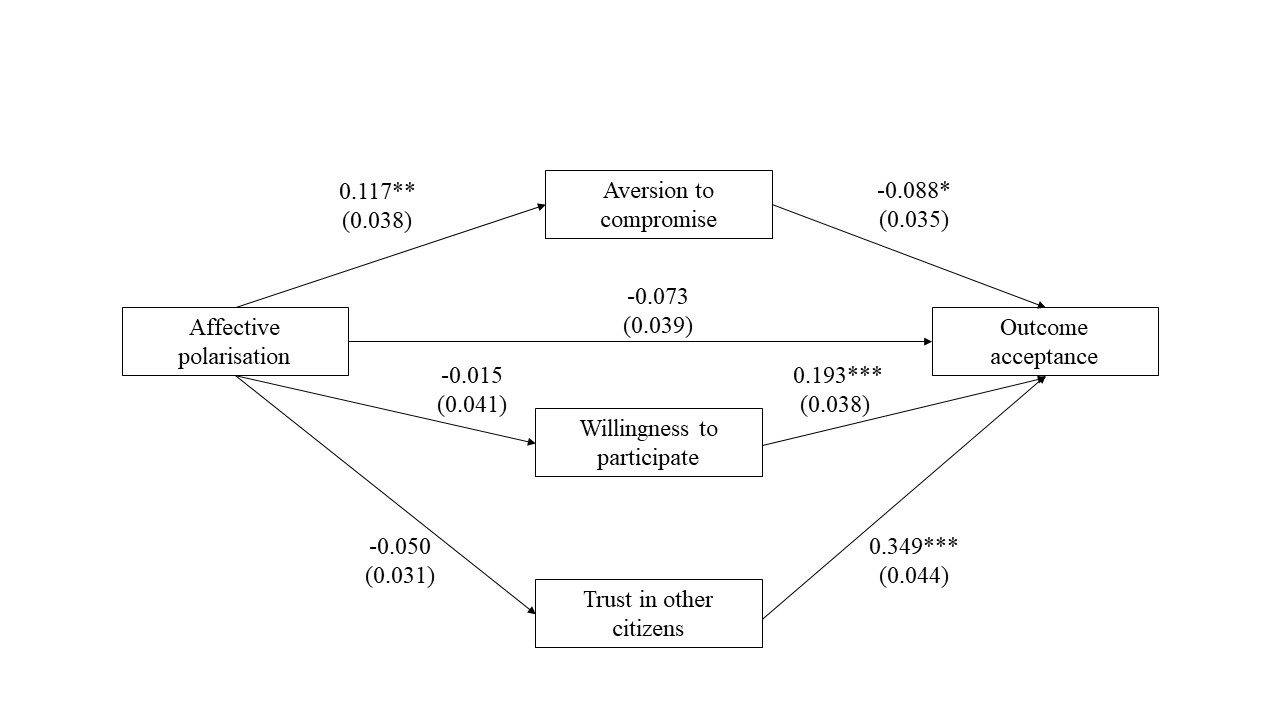 * p<0.05; ** p<0.01; *** p<0.001; Note: Unstandardized estimates and standard errors in parentheses. Mediation analyses using gsem with bootstrapped standard errors (10,000 replications). Models include controls for sex, age, education level, community background, political interest and satisfaction with democracy – which are not displayed for reasons of readability. Corresponding tables can be found in the replication materials and are available upon request. Appendix E: Robustness checksAnother approach to measuring ideological polarisation is to look at respondents’ ideological extremity, either in absolute or relative terms (Abramowitz & Saunders, 2008; Luttig, 2018; Mason, 2015). To denote the extremity of respondents’ answers towards the constitutional options, we first recoded their issue positions on Northern-Ireland staying in the UK or joining a united integrated Ireland as follows: The midpoint (4) was assigned a value of 0, the values closest to that (3 and 5) a value of 1, and so on, so that the extreme ends (1 and 7) were given a value of 3. We then calculated their absolute extremity score by taking the sum of the two values. Relative extremity was assessed not by looking at respondents’ extremity in relation to the scale midpoint, but rather by their distance to the sample mean in terms of z-scores. These measurements of ideological extremity are used to assess the robustness of our findings. In a first robustness check, we repeat our analysis using two alternative measures of ideological polarisation, namely absolute and relative ideological extremity. Here, it is important to clarify the differences between these and our measurement of ideological polarisation used in the main analysis (ideological constraint). We illustrate the difference between ideological constraint and absolute extremity below.As can be seen in this illustration with fictional respondents, the measurement of ideological constraint and ideological extremity (in absolute terms) is sometimes identical. This is the case when respondents’ issue positions on the two options on the constitutional future of Northern-Ireland fall on different sides of the midpoint (that is, for respondents 1, 3 and 5). When their issue positions, however, fall on the same side of the midpoint, the measurements for ideological constraint and extremity are different. This is because the extremity does not take into account whether one’s opinion is on one side or the other (e.g. both a totally agree and totally disagree are assigned an extremity score of 3). For our relative score of ideological extremity, we look at how far respondents’ issue positions are away from the sample mean in standard deviations (z-scores). The different measurements of ideological polarisation are highly correlated.Table E1: OLS Regression of the perceived legitimacy of minipublics using ideological extremity In a second robustness check, we repeat our analysis using two further measures of affective polarisation. We re-run our analysis including all respondents, that is, also those who have negative score on the affective polarisation measurement. Furthermore, for those who identify as ‘neithers’ we take their average feeling towards unionists and nationalists as their out-group score (rather than their least-liked score). Here, we again leave out the negative values. This measurement of affective polarisation is highly correlated to the one used in our main analysis. For the ‘neithers’, the correlation is r = 0.970. Table E2: OLS Regression of the perceived legitimacy of minipublics using alternative measurements of affective polarisationTable E3: OLS Regression of the perceived legitimacy of minipublics among different subgroups of ideologically polarised respondentsTable E4: OLS Regression of the perceived legitimacy of minipublics among different subgroups of affectively polarised respondentsAppendix F: Multiple imputation to deal with “don’t know” answersAs is common in the social sciences, our datasets contains respondents who have indicated “don’t know” to one or more of the items under study. This is particularly manifest in the creation of the general evaluation of the minipublic-index, which is comprised of six items; see Table F1). Overall, 69.7% of our respondents completed all items used in our main analyses (Table F2). Multiple imputation methods replace missing values with a value obtained from the dataset for m times. The multiple imputed datasets which are analysed separately and the results are then pooled using Rubin’s rule (see van Buuren, 2018; White et al., 2011 for detailed explanations). We use multiple imputation by chained equations (MICE), because it does not assume normal distributions and, instead, allows each variable to be imputed using a separately specified method (see below). This allows to deal with categorical variables as well as with non-normality in continuous variable (Lee & Carlin, 2010; van Buuren, 2007, 2018). We make use of the Stata Software Version 15 and, specifically, the mi impute chained command. Our imputation model includes all variables used in our main models, that is, our dependent, independent and control variables (Moons et al., 2006; see also Azur et al., 2011; van Buuren, 2018; White et al., 2011). For variables that constitute an index, we include the original variables that were used in the formation of the sum score (Azur et al., 2011; Plumpton et al., 2016; van Buuren, 2010). We additionally include: Socio-economic group, Satisfaction with policy, Internal efficacy, External efficacy and Vote choice (Azur et al., 2011; van Buuren, 2018; White et al., 2011).  For the continuous variables, we use predictive mean matching (PMM) with the number of donors set to d = 5 (van Buuren, 2018; Vink et al., 2014; White et al., 2011) For our categorical variables, which are unordered, we use multinomial logistic regression and specify data augmentation as to circumvent the problem of perfect prediction (Plumpton et al., 2016; van Buuren, 2007, 2018; White et al., 2010, 2011). Overall, we do 20 iterations per imputed dataset and we create 25 multiply imputed datasets (m = 25; van Buuren, 2018). The convergence diagnostics as well as frequency tables and kernel distribution plots can be found in the replication materials (Azur et al., 2011; Stuart et al., 2009; van Buuren, 2018). We use a similar specification of our OLS regression models as in the main analysis. The results are reported in Table F3. Azur, M. J., Stuart, E. A., Frangakis, C., & Philip, L. J. (2011). Multiple imputation by chained equations: what is it and how does it work? International Journal of Methods Is Psychiatric Research, 20(1), 40–49. https://doi.org/10.1002/mpr.329Lee, K. J., & Carlin, J. B. (2010). Multiple imputation for missing data: Fully conditional specification versus multivariate normal imputation. American Journal of Epidemiology, 171(5), 624–632. https://doi.org/10.1093/aje/kwp425Moons, K. G. M., Donders, R. A. R. T., Stijnen, T., & Harrell, F. E. (2006). Using the outcome for imputation of missing predictor values was preferred. Journal of Clinical Epidemiology, 59(10), 1092–1101. https://doi.org/10.1016/j.jclinepi.2006.01.009Plumpton, C. O., Morris, T., Hughes, D. A., & White, I. R. (2016). Multiple imputation of multiple multi-item scales when a full imputation model is infeasible. BMC Res Notes, 9(45). https://doi.org/10.1186/s13104-016-1853-5Stuart, E. A., Azur, M., Frangakis, C., & Leaf, P. (2009). Multiple Imputation With Large Data Sets: A Case Study of the Children’s MentalHealth Initiative. American Journal of Epidemiology, 169(9), 1133–1139. https://doi.org/10.1093/aje/kwp026van Buuren, S. (2007). Multiple imputation of discrete and continuous data by fully conditional specification. Statistical Methods in Medical Research, 16(3), 219–242. https://doi.org/10.1177/0962280206074463van Buuren, S. (2010). Item imputation without specifying scale structure. Methodology, 6(1), 31–36. https://doi.org/10.1027/1614-2241/a000004van Buuren, S. (2018). Flexible Imputation of Missing Data (2nd Edition). CRC Press.Vink, G., Frank, L. E., Pannekoek, J., & van Buuren, S. (2014). Predictive mean matching imputation of semicontinuous variables. Statistica Neerlandica, 68(1), 61–90. https://doi.org/10.1111/stan.12023White, I. R., Daniel, R., & Royston, P. (2010). Avoiding bias due to perfect prediction in multiple imputation of incomplete categorical variables. Computational Statistics and Data Analysis, 54(10), 2267–2275. https://doi.org/10.1016/j.csda.2010.04.005White, I. R., Royston, P., & Wood, A. M. (2011). Multiple imputation using chained equations: Issues and guidance for practice. Statistics in Medicine, 30(4), 377–399. https://doi.org/10.1002/sim.4067Table F1: Missingness for each variable under studyTable F2: Missingness in our observationsTable F3: Pooled results of OLS Regression of the perceived legitimacy of minipublics using multiply imputed datasets (m = 25)* p<0.05; ** p<0.01; *** p<0.001; Note: Unstandardised regression coefficients, standard errors between parentheses. Sample (%)Population (%)SexSexMale47.448.3Female52.451.7Other0.2-Age groupAge group18-34 years old30.530.435-54 years old36.836.455+ years old32.733.1Educational levelEducational levelNo higher education60.163.3Higher education38.436.7Other1.5-Community backgroundCommunity backgroundCatholic33.339.7Protestant47.343.1Other religion2.90.8No religion14.99.9Prefer not to say/not stated1.66.5Ethno-national identityEthno-national identityUnionist35.732.8Nationalist22.122.8Neither42.339.4ItemQuestion formulationGeneral evaluation of the minipublicOn a scale of 0-10 where 0 means not at all and 10 means completely, to what extent do you believe that this citizens’ assembly was… Just / Trustworthy / Inefficient / Transparent / A waste of money / Unnecessary [randomized order]Answer options: 0 = Not at all; 10 = Completely; Don't know---> After reverse coding the negatively phrased items, we combined them into one ‘general evaluation’ variable by summing their scores and dividing this by the number of items. Cronbach’s alpha = 0.816.  Outcome acceptanceOn a scale of 0-10, how willing are you to accept the outcome of the citizens’ assembly? Answer options: 0 = Not at all willing; 10 = Completely willing; Don't knowItemQuestion formulationIssue positions [used for ideological polarisation]On a scale of 1-7, where 1 means strongly opposed and 7 means strongly in favour, to what extent would you be opposed or in favour of the following options?An integrated united IrelandA devolved united IrelandNorthern Ireland stays in the UKAnswer options: 1 = Strongly opposed; 7 = Strongly in favour; Don't knowEthno-national identity [used for affective polarisation]Generally speaking, do you usually think of yourself as a unionist, a nationalist, or neither? Answer options: Unionist; Nationalist; Neither unionist nor nationalist; Don’t knowFeeling thermometer [used for affective polarisation]We’d like you to rate how you feel towards different groups in society on a scale of 0 to 100, which we call a ‘feeling thermometer’. On this feeling thermometer, ratings between 0 and 49 degrees mean that you feel unfavourable and cold (with 0 being the most unfavourable/coldest). Ratings between 51 and 100 degrees mean that you feel favourable and warm (with 100 being the most favourable/warmest). A rating of 50 means that you have neutral feelings.How would you rate your feelings towards each of the following groups in society?People from a unionist backgroundPeople from a nationalist backgroundPeople from neither a unionist nor a nationalist backgroundSlider from 0 = Most unfavourable/coldest; 100 = Most favourable/warmest; No default valueItemQuestion formulationSexWhat is your sex? 0 = Male; 1 = Female; 2 = OtherAgeWhat is your age? Recoded to 0 = 18-34 years old; 1 = 35-54 years old; 2 = 55+ years oldEducation levelWhat is the highest level of education that you have completed? Recoded to 0 = No university education [GCSE/O-Level/CSE; Vocational qualification; A-Level or equivalent; No formal qualifications; Still studying]; 1 = University education [Bachelor degree or equivalent; Masters/PhD or equivalent]; 2 = Other; Don’t know Community backgroundWhat is your community background? 0 = Catholic; 1 = Protestant; 2 = Other religion; 3 = No religion; 4 = Prefer not to saySatisfaction with democracyOn a scale of 0-10, where 0 means not at all satisfied and 10 means completely satisfied, to what extent are you satisfied with how democracy works in Northern Ireland? Answer options: 0 = Not at all satisfied; 10 = Completely satisfied;  Don't knowPolitical interestOn a scale of 0-10, where 0 means not at all and 10 means very, how interested are you in politics? Answer options: 0 = Not at all interested; 10 = Very interested; Don't knowItemQuestion formulationAversion to compromiseTo what extent do you agree or disagree with the following statements? What people call compromise in politics is really just selling out on one's principles. Answer options: 1 = Totally disagree; 5 = Totally agree; Don't knowWillingness to participateMembers of the citizens’ assembly were selected from the Northern Ireland population at random. If you had been selected, how likely is it that you would have accepted the invitation to participate in the citizens’ assembly?Answer options: 1 = Not at all likely; 4 = Very likely; Don't knowTrust in other citizensHere are some statements about the participation of citizens in politics in general. Can you indicate to what extent you agree or disagree with these statements? (Cronbach’s alpha = 0.841)I trust ordinary citizens to make good political decisions.I trust ordinary citizens to make political decisions that are in the public interest.Answer options: 1 = Totally disagree; 5 = Totally agree; Don't knowGeneral evaluation of minipublicGeneral evaluation of minipublicGeneral evaluation of minipublicGeneral evaluation of minipublicOutcome acceptanceOutcome acceptanceOutcome acceptanceOutcome acceptanceNMean95% CI (lower)95% CI (higher)NMean95% CI (lower)95% CI (higher)Analytical sample7766.0055.8586.1518945.8215.6276.015Ideological polarisationLow (0-1)1596.1085.8446.3721696.0005.6396.361Middle (2-4)2056.2696.0076.5312356.1365.8206.453High (5-6)3935.7985.5706.0254625.5285.2225.834Affective polarisationLow (0-3.33)4346.0935.8976.2895126.0495.7996.298Middle (3.34-6.67)1896.1435.8546.4312165.8335.4506.217High (6.68-10)865.4424.9315.953954.9164.2085.624General evaluationGeneral evaluationOutcome acceptanceOutcome acceptanceModel 1Model 2Model 3Model 4Ideological polarisation-0.097**-0.134**(0.036)(0.049)Affective polarisation-0.047-0.108** (0.028)(0.037)   Satisfaction with democracy0.0280.0270.086*0.073   Satisfaction with democracy(0.029)(0.031)(0.040)(0.041)   Political interest0.142***0.134***0.115**0.084*  (0.027)(0.029)(0.037)(0.038)   Sex (ref = Male)Female-0.0040.1210.0780.171(0.157)(0.164)(0.213)(0.218)Other0.2820.434-0.932-1.316(2.052)(2.087)(2.097)(2.099)Age group (ref = 18-34 years old) Age group (ref = 18-34 years old) 35-54 years old0.2180.217-0.005-0.013(0.181)(0.192)(0.246)(0.254)55+ years old0.2000.143-0.222-0.274(0.200)(0.208)(0.271)(0.276)Education level (ref = no university education)Education level (ref = no university education)University education-0.160-0.200-0.272-0.297(0.157)(0.166)(0.210)(0.216)Other-0.799-1.055-1.201-1.672(0.653)(0.741)(0.800)(0.860)Community background (ref = Catholic)Community background (ref = Catholic)Protestant-0.199-0.2680.161-0.030   (0.177)(0.176)(0.240)(0.233)   Other -0.2330.0650.2881.223(0.449)(0.538)(0.631)(0.716)   No religion-0.488*-0.420-0.339-0.135   (0.235)(0.241)(0.318)(0.319)   Prefer not to say-1.131-0.916-1.256-1.187(0.629)(0.862)(0.906)(0.952)   Constant5.529***5.338***5.536***5.633***(0.299)(0.314)(0.407)(0.412)   R20.0650.0550.0350.036   Adj. R20.0480.0370.0200.021   N757709866823* p<0.05; ** p<0.01; *** p<0.001; Note: Unstandardised regression coefficients, standard errors between parentheses. * p<0.05; ** p<0.01; *** p<0.001; Note: Unstandardised regression coefficients, standard errors between parentheses. * p<0.05; ** p<0.01; *** p<0.001; Note: Unstandardised regression coefficients, standard errors between parentheses. * p<0.05; ** p<0.01; *** p<0.001; Note: Unstandardised regression coefficients, standard errors between parentheses. * p<0.05; ** p<0.01; *** p<0.001; Note: Unstandardised regression coefficients, standard errors between parentheses. (a) Position on ‘Northern Ireland staying in the UK’(b) Position on ‘Northern Ireland joining an  integrated Ireland’Ideological constraint = absolute difference between (a) and (b)Ideological extremity absolute= summed extremity of opinions from midpointRespondent 15144Respondent 22313Respondent 32755Respondent 47524Respondent 57166Ideological constraintIdeological extremity (absolute)Ideological extremity (standardised)Ideological constraint1.000Ideological extremity (absolute)0.8731.000Ideological extremity (standardised)0.4830.5681.000General evaluationGeneral evaluationOutcome acceptanceOutcome acceptanceIdeological extremity (absolute)-0.129**-0.166**Ideological extremity (absolute)(0.042)(0.058)Ideological extremity (absolute)Ideological extremity (standardised)-0.277**-0.336*  Ideological extremity (standardised)(0.097)(0.130)   Ideological extremity (standardised)Satisfaction with democracy0.0290.0240.087*0.081*  Satisfaction with democracy(0.029)(0.029)(0.040)(0.040)   Political interest0.141***0.148***0.113**0.121** (0.027)(0.028)(0.037)(0.037)   Sex (ref = Male)Female0.0210.0340.1030.112   (0.156)(0.156)(0.213)(0.213)   Other0.1060.417-1.033-0.885   (2.052)(2.048)(2.097)(2.098)Age group (ref = 18-34 years old) Age group (ref = 18-34 years old) 35-54 years old0.2270.2130.002-0.029   (0.180)(0.180)(0.246)(0.246)   55+ years old0.2170.153-0.206-0.287   (0.200)(0.199)(0.271)(0.270)   Education level (ref = no university education)Education level (ref = no university education)University education-0.179-0.167-0.297-0.276   (0.157)(0.157)(0.211)(0.210)   Other-0.850-0.898-1.273-1.332(0.652)(0.652)(0.799)(0.801)   Community background (ref = Catholic)Community background (ref = Catholic)Protestant-0.175-0.453**0.182-0.167   (0.178)(0.173)(0.241)(0.233)   Other -0.206-0.3110.3260.210   (0.449)(0.450)(0.630)(0.631)   No religion-0.459-0.610*-0.310-0.467   (0.236)(0.237)(0.318)(0.320)   Prefer not to say-1.037-1.172-1.147-1.303(0.629)(0.628)(0.908)(0.906)   Constant5.678***5.756***5.706***5.771***(0.314)(0.332)(0.429)(0.453)   R20.0670.0660.0360.034   Adj. R20.0510.0500.0210.019   N757757866866* p<0.05; ** p<0.01; *** p<0.001; Note: Unstandardised regression coefficients, standard errors between parentheses. * p<0.05; ** p<0.01; *** p<0.001; Note: Unstandardised regression coefficients, standard errors between parentheses. * p<0.05; ** p<0.01; *** p<0.001; Note: Unstandardised regression coefficients, standard errors between parentheses. * p<0.05; ** p<0.01; *** p<0.001; Note: Unstandardised regression coefficients, standard errors between parentheses. * p<0.05; ** p<0.01; *** p<0.001; Note: Unstandardised regression coefficients, standard errors between parentheses. General evaluationGeneral evaluationOutcome acceptanceOutcome acceptanceAffective polarisation (with negative values)-0.041-0.088*Affective polarisation (with negative values)(0.026)(0.035)Affective polarisation (with negative values)Affective polarisation (average for ‘neithers’)-0.043-0.104** Affective polarisation (average for ‘neithers’)(0.029)(0.038)   Affective polarisation (average for ‘neithers’)Satisfaction with democracy0.0320.0300.0710.072   Satisfaction with democracy(0.030)(0.031)(0.040)(0.041)   Political interest0.129***0.130***0.107**0.085*  (0.028)(0.029)(0.037)(0.038)   Sex (ref = Male)Female0.1070.1230.1640.196   (0.157)(0.165)(0.211)(0.220)   Other0.4670.460-1.074-1.251(2.074)(2.088)(2.095)(2.104)Age group (ref = 18-34 years old) Age group (ref = 18-34 years old) 35-54 years old0.2400.2420.0600.012   (0.183)(0.193)(0.244)(0.256)   55+ years old0.1800.170-0.187-0.266   (0.199)(0.209)(0.267)(0.278)   Education level (ref = no university education)Education level (ref = no university education)University education-0.165-0.165-0.283-0.266   (0.159)(0.168)(0.209)(0.218)   Other-0.909-1.077-1.335-1.707*  (0.660)(0.741)(0.798)(0.862)   Community background (ref = Catholic)Community background (ref = Catholic)Protestant-0.325-0.291-0.037-0.056   (0.169)(0.177)(0.225)(0.234)   Other -0.1610.2000.6641.173(0.483)(0.554)(0.653)(0.717)   No religion-0.456-0.441-0.123-0.163   (0.234)(0.244)(0.312)(0.323)   Prefer not to say-0.970-0.992-1.323-1.246(0.793)(0.862)(0.906)(0.955)   Constant5.338***5.334***5.352***5.595***(0.298)(0.314)(0.393)(0.412)   R20.0520.0540.0320.035   Adj. R20.0360.0360.0170.020   N761700880815* p<0.05; ** p<0.01; *** p<0.001; Note: Unstandardised regression coefficients, standard errors between parentheses. * p<0.05; ** p<0.01; *** p<0.001; Note: Unstandardised regression coefficients, standard errors between parentheses. * p<0.05; ** p<0.01; *** p<0.001; Note: Unstandardised regression coefficients, standard errors between parentheses. * p<0.05; ** p<0.01; *** p<0.001; Note: Unstandardised regression coefficients, standard errors between parentheses. * p<0.05; ** p<0.01; *** p<0.001; Note: Unstandardised regression coefficients, standard errors between parentheses. Respondents preferring Northern Ireland to staying in the UK (≥ an integrated Ireland)Respondents preferring Northern Ireland to staying in the UK (≥ an integrated Ireland)Respondents preferring an integrated Ireland (≥  staying in the UK)Respondents preferring an integrated Ireland (≥  staying in the UK)General evaluationOutcome acceptanceGeneral evaluationOutcome acceptanceIdeological polarisation -0.049-0.058-0.036-0.073   Ideological polarisation (0.046)(0.062)(0.054)(0.070)   Satisfaction with democracy0.0420.073-0.0640.073   Satisfaction with democracy(0.034)(0.047)(0.048)(0.063)   Political interest0.146***0.0850.110*0.168** (0.033)(0.045)(0.044)(0.054)   Sex (ref = Male)Female0.1880.514-0.246-0.851** (0.195)(0.267)(0.231)(0.300)   Other0.685-0.6960.300-1.915-2.091-2.150-1.919-2.648Age group (ref = 18-34 years old) Age group (ref = 18-34 years old) 35-54 years old0.196-0.1690.0360.091   (0.225)(0.308)(0.252)(0.332)   55+ years old0.149-0.2710.239-0.242   (0.245)(0.339)(0.301)(0.389)   Education level (ref = no university education)Education level (ref = no university education)University education-0.063-0.215-0.297-0.236   (0.197)(0.263)(0.224)(0.292)   Other0.0800.001-4.645***-5.417***(0.743)(0.927)-1.365-1.543Community background (ref = Catholic)Community background (ref = Catholic)Protestant-0.717**-0.4460.4531.219** (0.272)(0.362)(0.301)(0.400)   Other -0.524-0.226-0.1820.265   (0.524)(0.749)(0.618)(0.808)   No religion-0.999**-0.872*-0.416-0.037   (0.324)(0.436)(0.312)(0.396)   Prefer not to say-1.813*-1.718-0.737-1.035(0.766)-1.270(0.796)-1.091Constant5.585***5.719***5.812***5.227***(0.367)(0.510)(0.427)(0.549)   R20.0800.0330.1120.149   Adj. R20.0560.0110.0720.115   N526606306342* p<0.05; ** p<0.01; *** p<0.001; Note: Unstandardised regression coefficients, standard errors between parentheses. * p<0.05; ** p<0.01; *** p<0.001; Note: Unstandardised regression coefficients, standard errors between parentheses. * p<0.05; ** p<0.01; *** p<0.001; Note: Unstandardised regression coefficients, standard errors between parentheses. * p<0.05; ** p<0.01; *** p<0.001; Note: Unstandardised regression coefficients, standard errors between parentheses. * p<0.05; ** p<0.01; *** p<0.001; Note: Unstandardised regression coefficients, standard errors between parentheses. UnionistsUnionistsNationalistsNationalistsNeithersNeithersGeneral evaluationOutcome acceptanceGeneral evaluationOutcome acceptanceGeneral evaluationOutcome acceptanceAffective polarisation -0.058-0.071-0.099*-0.318***0.032-0.020   Affective polarisation (0.050)(0.069)(0.046)(0.075)(0.048)(0.051)   Satisfaction with democracy0.0240.0910.0250.1290.0460.062   Satisfaction with democracy(0.056)(0.075)(0.055)(0.090)(0.049)(0.055)   Political interest0.074-0.0250.114*0.1280.185***0.199***(0.055)(0.074)(0.051)(0.077)(0.043)(0.048)   Sex (ref = Male)Female0.0811.130*-0.612*-1.230**0.414-0.224   (0.321)(0.446)(0.265)(0.419)(0.256)(0.285)   Other0.6000.756-1.855(3.053)(2.135)(2.490)Age group (ref = 18-34 years old) Age group (ref = 18-34 years old) 35-54 years old0.199-0.6570.620-0.198-0.0870.075   (0.385)(0.542)(0.315)(0.496)(0.290)(0.318)   55+ years old0.024-0.6170.204-0.2550.258-0.211   (0.397)(0.549)(0.341)(0.552)(0.329)(0.370)   Education level (ref = no university education)Education level (ref = no university education)Education level (ref = no university education)University education-0.088-0.408-0.437-0.327-0.262-0.420   (0.335)(0.435)(0.268)(0.424)(0.252)(0.278)   Other0.7861.070-7.664**-2.225*-2.492** (1.327)(1.955)(2.748)(0.966)(0.893)   Community background (ref = Catholic)Community background (ref = Catholic)Protestant0.000-3.0280.520-1.986-0.0370.723*  (.)(2.419)(0.925)(1.377)(0.298)(0.330)   Other -0.965-4.013-0.7550.4410.2931.168(1.638)(3.377)(0.942)(1.614)(0.675)(0.722)   No religion-0.510-3.3170.134-1.019-0.560-0.027   (0.738)-2.610(0.533)(0.808)(0.309)(0.340)   Prefer not to say-1.174-1.323(0.894)(0.822)   Constant5.293***8.792***5.686***6.383***4.943***5.101***(0.575)(2.603)(0.501)(0.799)(0.484)(0.536)   R20.0240.0660.1770.2100.1240.125   Adj. R2-0.0180.0290.1210.1540.0860.091   N240291157184312348* p<0.05; ** p<0.01; *** p<0.001; Note: Unstandardised regression coefficients, standard errors between parentheses. * p<0.05; ** p<0.01; *** p<0.001; Note: Unstandardised regression coefficients, standard errors between parentheses. * p<0.05; ** p<0.01; *** p<0.001; Note: Unstandardised regression coefficients, standard errors between parentheses. * p<0.05; ** p<0.01; *** p<0.001; Note: Unstandardised regression coefficients, standard errors between parentheses. * p<0.05; ** p<0.01; *** p<0.001; Note: Unstandardised regression coefficients, standard errors between parentheses. * p<0.05; ** p<0.01; *** p<0.001; Note: Unstandardised regression coefficients, standard errors between parentheses. * p<0.05; ** p<0.01; *** p<0.001; Note: Unstandardised regression coefficients, standard errors between parentheses. VariableNumber of missingsNumber of don’t know-responsesTotal number of missingsPercent missing(n = 1,018)General evaluation23523.08Just113313413.16Trustworthy110410510.31Inefficient (rev)114714814.54Transparent 113813913.65Waste of money (rev)170716.97Unnecessary (rev)172737.17Outcome acceptance111111211.0Ideological polarisation626.09Outcome: Stay in UK139403.93Outcome: Integrated Ireland145464.52Affective polarisation 313.05Ethno-national identity130313.05Feeling towards unionists1n/a10.10Feeling towards nationalists1n/a10.10Feelings towards neither1n/a10.10Sex0n/a00Age0n/a00Education level1230.29Community background1n/a10.10Satisfaction with democracy019191.87Political interest1560.59Socio-economic group (SEG)1n/a10.10Satisfaction with policy024242.36Internal efficacy 127282.75External efficacy030302.95Vote choice29n/a292.85Number of missingsFrequencyPercentCumulative071069.7469.74119919.5589.292777.5696.863191.8798.72480.7999.51540.3999.90710.10100.0Total1018100.0Note: This is based on the included variables in our main analysis – that is, general evaluation of the minipublic, outcome acceptance, ideological polarisation, affective polarisation, sex, age, education level, community background, satisfaction with democracy and political interest.Note: This is based on the included variables in our main analysis – that is, general evaluation of the minipublic, outcome acceptance, ideological polarisation, affective polarisation, sex, age, education level, community background, satisfaction with democracy and political interest.Note: This is based on the included variables in our main analysis – that is, general evaluation of the minipublic, outcome acceptance, ideological polarisation, affective polarisation, sex, age, education level, community background, satisfaction with democracy and political interest.Note: This is based on the included variables in our main analysis – that is, general evaluation of the minipublic, outcome acceptance, ideological polarisation, affective polarisation, sex, age, education level, community background, satisfaction with democracy and political interest.General evaluationGeneral evaluationOutcome acceptanceOutcome acceptanceIdeological polarisation-0.096**-0.125**(0.033)(0.048)Affective polarisation-0.039-0.081*(0.023)(0.034)Satisfaction with democracy0.0310.0300.078*0.072Satisfaction with democracy(0.026)(0.027)(0.039)(0.039)Political interest0.105***0.102***0.096**0.092(0.024)(0.024)(0.036)(0.036)Sex (ref = Male)Female0.0480.0800.0660.106(0.143)(0.143)(0.211)(0.211)Other1.0501.040-1.010-1.096(1.518)(1.525)(2.089)(2.092)Age group (ref = 18-34 years old) Age group (ref = 18-34 years old) 35-54 years old0.1770.1390.1420.087(0.163)(0.163)(0.234)(0.234)55+ years old0.0680.013-0.150-0.225(0.179)(0.179)(0.261)(0.259)Education level (ref = no university education)Education level (ref = no university education)University education-0.204-0.217-0.257-0.286(0.142)(0.142)(0.205)(0.205)Other-0.753-0.792-1.208-1.260(0.564)(0.565)(0.795)(0.795)Community background (ref = Catholic)Community background (ref = Catholic)Protestant-0.196-0.345*0.218-0.028(0.161)(0.154)(0.230)(0.219)Other -0.417-0.4350.1820.145(0.391)(0.392)(0.582)(0.580)No religion-0.390-0.416-0.235-0.264(0.211)(0.212)(0.308)(0.308)Prefer not to say-1.117*-1.184*-1.803*-1.893*(0.518)(0.519)(0.746)(0.744)Constant5.748***5.578***5.555***5.429***(0.270)(0.261)(0.400)(0.388)N1,0181,0181,0181,018